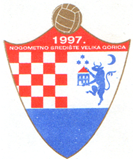 HRVATSKI  NOGOMETNI  SAVEZNOGOMETNI  SAVEZ  ZAGREBAČKE  ŽUPANIJENogometni  savez  Velika  GoricaLiga veteranatel. 01/6265-237,  tel, fax: 01/6265-236e-mail: tajnik@nsvg.hrGLASNIK VG VETERANA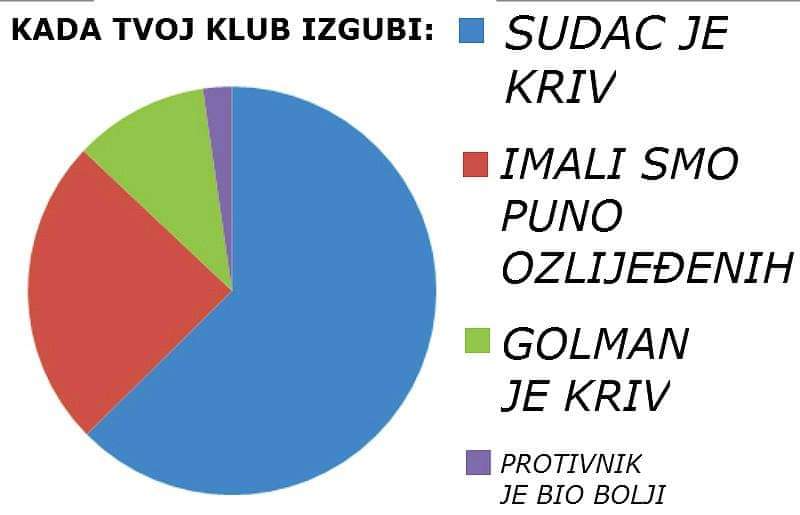 Sadržaj :                    	-	Odigrane utakmice 22. kola-	Tablica i raspored  23. kola		-         Disciplinska kazna- 	RASPORED NATJECANJA ZA PROLJEĆE 2021.Izdaje:  NOGOMETNI SAVEZ VELIKA GORICA              M. GETALDIĆA 3, 10410 VELIKA GORICAIBAN:	HR6723600001101401378, ZABA           	HR7423400091110806134, PBZOIB:	12001227058Obradio: Zlatko PetracBUDI SAM NA ULICI !!!Još jedno kolo odrađeno na zadovoljstvo skoro svih. Bez velikih trzavica, bez velikih problema, bez posebnih tenzija. Bravo dečki. Ipak smo tu da se igramo, družimo, zabavljamo, koliko je to got moguće u ovima našim lijepim godinama, uz određena pravila ponašanja. Zanimljivih tekmi i neuobičajenih rezultata niti ovaj put nije nedostajalo. Poneko, da li, iznenađenje, poneki, da li, iznenađujući rezultat, ali situacija je dodatno komplicirana do bola. Svi se dobro borimo sa svojim unutarnjim problemima, prevedeno: povredama i nemogućnosti dolaska, svi se trudimo odraditi svoju priču nabolje što možemo i svaki od nas želi da se može pogledati zutra vu špiglo i reči sam sebi: sve sam napravil  da moja ekipa uspije. Tak i treba biti.FinancijeDa se ne ponavljamo. Znamo, na žalost, kaj moramo napraviti.  Novi voditelj!Kak veli naš dragi prijatel Bojan z Lukafca, malo sem  se preopteretil i štel bi se malo rasteretiti, pa je novi voditelj ekipe Lukavca gospodin Jukić Ivan, broj 095-2222-076. Za sve u svezi glede veteranof Lukafca, kontaktirajte njega. Okaj.Ipak, da malo prejdemo čez tekme ovoga napornoga i teškoga kola: Jel su se to Kanalci posložili ili su Šljakeri došli odelati posle prek one stvari, pitanje je sad. Vjerujem da u oba dijela konstatacije ima malček istine. Šljakeri krenuli sa lako ćemo, Kanalci iznenadili dobrom i organiziranom igrom i onda kad ti očeš, onda lopte neče i ostaje važen bodek na gruntu pri Vuglecu.Susjedski derbi nije prošao kako smo očekivali, u napetoj i neizvjesnoj borbi dvije podjednake momčadi. Ovaj put je Kanarincima sve išlo dok su Mudrijaši bili izranjavani i bolesni tako da je borba bila poprilično neravnopravna. A i Kanarincima je sve duplo kaj im na pojedinim prijašnjim tekmama ni štelo zajti. Čestitke na korektnoj igri jednima i drugima.U jednoj poprilično sadržajnoj tekmi po pitanju svega, na kraju napravedniji ishod. Novo rukovodstvo veteranof z Kurilofca je neuspješno počelo svoj mandat jer nisu uspjeli desetkovane djevice još jače razdjevičiti i zeti jem se bodeke. Ali novi vjetrić i povjetarac je u ekipe, novi elani su tu, neki su malo zapostavljeni, ali svako rukovodstvo nekaj sprobava. Igrač i prvo ime tekme, a i trećeg poluvremena, bez ikakve konkurencije i usprkos ignoriranu novog rukovodstva ekipe veterana z Kurilofca je nesalomlici Šima. Očito novo rukovodstvo ima neke nerazjašnjene račune s njim jer ga nisu koristili u punoj mjeri radi čega je bio malo i revoltiran i morao je malo češće posjetiti domaću klupu da si malo-malo zeme čarobnog zelenog napitka koji djevice drži u životu i iznad vode. A priča se razvukla do zutra. Bravo za jedne i druge. Dokove trupe su se baš morale fajn pomučiti da bi dobile neugodne i tvrde Bojsove. Linij Maginot postavljena pred Graha je vrlo dobro funkcionirala, dok su Tin i Omer delali laganu paniku u redovima Dokova. Ipak u određenom trenutku, kod dokova je  to u pravilu negde oko 55. minute svi popuščaju i ne izdražavaju pritisak. Skubi se leknul i dregnul golčeka i odma je se bilo ležeše. Na brzaka, standardno, opal je i drugi. Ali unda je Tin ruknul golčeka za Euro razmjenu i pak je došlo stani-pani u redovima Dokova. Ipak, Bojsovi nisu imali više dosta sape da bi napravili nekaj više. Bravo za ljepu igru i korektnost.Lisjaki z Makune su se zvrpili, umirili i nametnuli svoj ritam, a to je ritam da te pitam i pospominam se z tobom. Parikožari su u maloj krizi i ak se ne zbudiju, ode lokomotiva, a vagoni buju ostali.Interesantna tekma de su se Ukleti nazabijali na sve strane i sebi i njima. Ipak, sad kad su vojke ekipe došle u nove ruke, došle su i konstruktivne promjene tako de je gro napada išao  preko lijeve strane što je bila samo mala varka da bi se zabilo z desna. Nekaj kaj  su igrali i Talijani na sveckom prvenstvu 1934. godine, samo malo drugačije. Ipak, trejto poluvreme u revijalnom tonu je završilo zutra i dok murija ne otišla spat.Baneki totalno oslabljeni , a Gosponi ulaze u seriju. Baneki čak jedno vrijeme i brojčan oslabljeni i ne uspijevaju izdržati stalne nalete Gosponof. Ipak pred kraj tekem su se oni, Gosponi, malček opustili i Baneki to koriste i ublažavaju cijelu priču. Vatropirci se nisu uspeli othrvati goropadnim Brežanima i u prvom redu majstoru Krpice koji zabija iz svih pozicija, z 40 metri,  z kornera, z Rakarja ….. njemu je svejedno. Pavle je probal vrči flastera na Krpe, ali flaster prepušča  i ne drži nimalček, onda je probal i z Šloparom na zadnjem veznom i z Tkalom vu špice, ali nejde i nejde. REZULTATI  UTAKMICA 22. kolaTABLICA NAKON 22. kolaRASPORED UTAKMICA 23. KOLANOGOMETNI SAVEZ VELIKA GORICALIGA VETERANARASPORED  IGRANJA VETERANA PROLJEĆE 2021.Velika Gorica, 27.04.2021. god.                       Broj: V-11-2021.GradićiGorica0-0KlasMlaka7-0BunaKurilovec2-2MladostVG Boys2-1LomnicaMraclin1-1 LukavecLekenik3-2Ban Jelačić Dinamo2-4VatrogasacHruševec0-222. KOLO23./26.04. PET/PON18,00 satiRezultatPONGRADIĆIGORICA0-0PONKLASMLAKA7-0PETBUNAKURILOVEC2-2PONMLADOSTVG BOYS2-1PETLOMNICAMRACLIN1-1PETLUKAVECLEKENIK4-0PONBAN JELAČIĆDINAMO2-4PETVATROGASACHRUŠEVEC0-2MjMomčadUtakPobNerPorGolovi+/-Bodovi1.MLADOST22182269-2445562.MRACLIN22165172-2745533.GORICA22162478-3246504.KLAS22125565-2837415.MLAKA        /-1/22125554-4014406.BUNA22115652-3319387.LEKENIK      /-1/22104854-4311338.LUKAVEC2295842-52-10329.VG BOYS22841033-3302810.DINAMO22651134-50-162311.BAN JELAČIĆ22651136-58-222312.HRUŠEVEC22631320-44-242113.KURILOVEC/-1/22561633-56-232014.LOMNICA22541341-54-131915.GRADIĆI22221818-77-59816.VATROGASAC22141728-78-507729-72923. KOLO30.04./03.05. PET/PON18,00 satiPETHRUŠEVECBAN JELAČIĆPETDINAMOLUKAVECPONLEKENIKLOMNICAPETBUNAMLAKAPONVG BOYSKURILOVECPETVATROGASACGRADIĆIPONKLASGORICAPETMRACLINMLADOSTBrojMomčadDan igranjaBrojMomčadDan igranja1MLADOSTPonedjeljak9LEKENIKPonedjeljak2KURILOVECPetak10DINAMOPetak3MLAKAPetak, 18,0011HRUŠEVECPetak4GORICAPonedjeljak,18,0012VATROGASACPetak5KLASPonedjeljak13BAN JELAČIĆPetak6BUNAPetak, 18,0014LUKAVECPetak7VG BOYSPonedjeljak15LOMNICAPetak8MRACLINPetak16GRADIĆIPonedjeljak16. KOLO15.03. PON16,00 satiPON, 17,00MRACLINLEKENIKPON, 16,30LOMNICAKURILOVECPON, 16,30LUKAVECMLAKAPON, 16,00HRUŠEVECBUNAPON, 17,00VATROGASACKLASPON, 16,30DINAMOVG BOYSPON, 17,00BAN JELAČIĆGORICAPON, 16,30GRADIĆIMLADOST17. KOLO19/22.03. PET/PON16,30 satiXPONGRADIĆILEKENIKPETMRACLINDINAMOPONVG BOYSHRUŠEVECPET, 18,00BUNAVATROGASACPONKLASBAN JELAČIĆPON, 18,00GORICALUKAVECPET, 18,00MLAKALOMNICAPONMLADOSTKURILOVEC18. KOLO26.03. PET16,15 satiXPETKURILOVECGRADIĆIPET, 18,00MLAKAMLADOSTPETLOMNICAGORICAPETLUKAVECKLASPET, 18,00BUNABAN JELAČIĆPETVATROGASACVG BOYSPETHRUŠEVECMRACLINPETDINAMOLEKENIK19. KOLO02./05.04. PET/PON18,00 satiXPET, 18,00MLAKAKURILOVECPON, 18,00LEKENIKHRUŠEVECPETMRACLINVATROGASACPONVG BOYSBAN JELAČIĆPET, 18,00BUNALUKAVECPONKLASLOMNICAPON, 18,00GORICAMLADOSTPETDINAMOGRADIĆI20. KOLO09./12.04.PET/PON09./12.04.PET/PON18,00 sati18,00 satiXPONGRADIĆIGRADIĆIMLAKAMLAKAPETBAN JELAČIĆBAN JELAČIĆMRACLINMRACLINPETLOMNICALOMNICABUNABUNAPETLUKAVECLUKAVECVG BOYSVG BOYSPONMLADOSTMLADOSTKLASKLASPETVATROGASACVATROGASACLEKENIKLEKENIKPETHRUŠEVECHRUŠEVECDINAMODINAMOPETKURILOVECKURILOVECGORICAGORICA21. KOLO21. KOLO16./19.04. PET/PON16./19.04. PET/PON18,00 satiXPONPONGRADIĆIGRADIĆIHRUŠEVECPETPETDINAMODINAMOVATROGASACPONPONLEKENIKLEKENIKBAN JELAČIĆPETPETMRACLINMRACLINLUKAVECPONPONVG BOYSVG BOYSLOMNICAPONPONMLADOSTMLADOSTBUNAPONPONKLASKLASKURILOVECPONPONGORICAGORICAMLAKA22. KOLO23./26.04. PET/PON18,00 satiXPONGRADIĆIGORICAPONKLASMLAKAPETBUNAKURILOVECPONMLADOSTVG BOYSPETLOMNICAMRACLINPETLUKAVECLEKENIKPONBAN JELAČIĆDINAMOPETVATROGASACHRUŠEVEC23. KOLO30.04./03.05. PET/PON18,00 satiXPETHRUŠEVECBAN JELAČIĆPETDINAMOLUKAVECPONLEKENIKLOMNICAPETBUNAMLAKAPONVG BOYSKURILOVECPETVATROGASACGRADIĆIPONKLASGORICAPETMRACLINMLADOST24. KOLO07./10.05. PET/PON18,00 satiXPETBAN JELAČIĆVATROGASACPONGORICABUNAPETLUKAVECHRUŠEVECPETKURILOVECMRACLINPETLOMNICADINAMOPONMLADOSTLEKENIKPETMLAKAVG BOYSPONGRADIĆIKLAS25. KOLO14./17.05. PET/PON18,30 satiXPETMRACLINMLAKAPETVATROGASACLUKAVECPETHRUŠEVECLOMNICAPONLEKENIKKURILOVECPETDINAMOMLADOSTPONVG BOYSGORICAPETBUNAKLASPONGRADIĆIJELAČIĆ26. KOLO 21./24.05. PET/PON18,30 satiXPONGRADIĆIBUNAPETLUKAVECBAN JELAČIĆPONGORICAMRACLINPETKURILOVECDINAMOPONMLADOSTHRUŠEVECPETLOMNICAVATROGASACPETMLAKALEKENIKPONKLASVG BOYS27. KOLO28./31.05. PET/PON19,00XPONGRADIĆILUKAVECPETBAN JELAČIĆLOMNICAPONMLADOSTVATROGASACPETHRUŠEVECKURILOVECPETDINAMOMLAKAPONGORICALEKENIKPONKLASMRACLINPONVG BOYSBUNA28. KOLO04./07.06. PET/PON 19,00XPONGRADIĆIVG BOYSPETBUNAMRACLINPONKLASLEKENIKPETDINAMOGORICAPETMLAKAHRUŠEVECPETKURILOVECVATROGASACPETBAN JELAČIĆMLADOSTPETLOMNICALUKAVEC29. KOLO11.06. PET19,00XPET*LEKENIKBUNAPETBAN JELAČIĆ KURILOVECPETVATROGASACMLAKAPETHRUŠEVECGORICAPETDINAMOKLASPETLUKAVECMLADOSTPETMRACLINVG BOYSPETLOMNICAGRADIĆI30. KOLO14./18.06. PON/PET19,00XPONGRADIĆIMRACLINPETBUNADINAMOPONKLASHRUŠEVECPONGORICAVATROGASACPETMLAKABAN JELAČIĆPETKURILOVECLUKAVECPONMLADOSTLOMNICAPONVG BOYS LEKENIK